МУНИЦИПАЛЬНОЕ БЮДЖЕТНОЕ ДОШКОЛЬНОЕ ОБРАЗОВАТЕЛЬНОЕ УЧРЕЖДЕНИЕ ДЕТСКИЙ САД КОМБИНИРОВАННОГО ВИДА №18 «РАДУГА» ГОРОДА ТИХОРЕЦКА МУНИЦИПАЛЬНОГО ОБРАЗОВАНИЯ ТИХОРЕЦКИЙ РАЙОНСценарий образовательной деятельности: спортивное развлечение «Путешествие в страну дорожных знаков» в подготовительной к школе группе общеразвивающей направленности «Пчелки» Воспитатель: Мельникова О.Ю.Сценарий образовательной деятельности: спортивное развлечение «Путешествие в страну дорожных знаков».Цель: формирование у дошкольников осознанного отношения к правилам дорожного движения.Задачи: образовательные:  уточнить и закрепить представление детей о правилах поведения на улице, обозначения дорожных знаков, сигналов светофора; развивающие : развивать навыки общения, внимание, сосредоточенность; воспитательные: развивать умение у детей выполнять совместные действия дружно и слаженно.Оборудование: макеты дорожных знаков («Подземный переход», «Надземный переход», «Автобусная остановка», «Пешеходный переход»),обручи (2 шт.),самокаты (2 шт.),гимнастические скамейки ( 2шт.),гимнастические ворота ,3 флажка (красный, желтый ,зеленый),полоски из бумаги белого и черного цвета для составления пешеходного перехода, светоотражающие значки (стикеры) на каждого ребенка ,музыкальная колонка, запись песен на электронном носителе.Герои развлечения :инспектор безопасности дорожного движения, Светофорик, Непослуха.Ход развлечения.Ведущий : - Здравствуйте, ребята. Мы начинаем наше развлечение по правилам дорожного движения. Все мы с вами живём в красивом городе, с его улицами и переулками. По ним движется много легковых и грузовых автомашин, едут автобусы. Они едут на большой скорости. Закройте глаза и прислушайтесь к шуму улиц. (фонограмма «Шум города»). Закон улиц и дорог очень строгий и называется он «Правила дорожного движения». Чтобы сохранить своё здоровье и жизнь, мы должны строго соблюдать установленные правила движения.Ведущий : -Ребята, отгадайте загадку                                                               «Он главный на дороге                                                                 Он важный, как директор                                                                 И смотрит взглядом строгим                                                                 На всех  »( автоинспектор!)Ведущий: - Правильно, ребята!Инспектор безопасности дорожного движения: - Здравствуйте, друзья, пешеходы и водители! А вы почему удивляетесь? Вы по улице ходите?Дети: - Да! Инспектор безопасности дорожного движения: -Значит, все вы пешеходы. А на велосипедах катаетесь?Дети: - Да!Инспектор безопасности дорожного движения:-  Значит ,вы водители. А если вы пешеходы и водители, то вы обязаны знать правила дорожного движения. Вы их знаете?Дети: - Знаем!Инспектор безопасности дорожного движения:                     - Я вам верю, но проверю.                      Кто-нибудь из вас                      Перешел хотя бы раз                      Улицу на красный свет?                      Отвечайте дружно….Дети: -НетИнспектор безопасности дорожного движения:                  -Догонял ли кто-то вскачь                     На шоссе футбольный мяч?                    Дайте сразу мне ответ.                    Отвечайте дружно….Дети: - Нет. Инспектор безопасности дорожного движения: - Молодцы! А вы, помните, где нужно переходить дорогу?Дети:- По пешеходному переходу.Инспектор безопасности дорожного движения: - А сейчас, ребята отгадайте мою загадку!                   « Никогда я не сплю,                    На дорогу смотрю.                    Подскажу, когда стоять,                    Когда движенье начинать …» (светофор).Инспектор безопасности дорожного движения:- Правильно, светофор! В городах перейти с одной стороны улицы на другую непросто, поэтому на перекрестках установлены светофоры.Под песню «Зеленый свет» выбегает Светофорик.Светофорик: -Торопился я, бежал. Ох, туда ли я попал? Это д\с «Радуга»? (Дети отвечают)Светофорик: - Ох, извините, я не поздоровался и не представился! Здравствуйте! Меня зовут Светофорик.                                                          На дорогах с давних пор                                                          Есть хозяин – Светофор!                                                          Он не зря горит над вами                                                          Разноцветными огнями.Сколько сигналов у меня?Дети: - Три.Светофорик:- А может вы знаете стихи обо мне?1 ребенок .                                               «Светофор нас в гости ждет.Освещает переход.Загорелся красный глаз:Задержать он хочет нас.Если красный – нет пути.Красный свет – нельзя идти».2 ребёнок.«Желтый свет – не очень строгий:Жди, нам нет пока дороги.Ярко-желтый глаз горит:Все движение стоит!»3 Ребёнок.«Наконец, зеленый глазОткрывает путь для нас.Полосатый переходПешеходов юных ждет!»Светофорик:-  А я предлагаю поиграть в игру «Светофор».Если вы увидите зелёный флажок, то маршируйте, Когда поднят жёлтый флажок -хлопайте в ладоши. При красном флажке – стойте тихо на месте.Звучит веселая музыка. Влетает Непослуха на самокате и ругается, что ему все мешают ездить, и машины и пешеходы, сигналят. Непослуха: - все мне мешают ездить, и машины и пешеходы, сигналят, ругаются!Светофорик : - Непослуха, существуют правила дорожного движения и их надо выполнять. А помогают в этом дорожные знаки, которые необходимо знать и смотреть на них на дороге. Ребята, я предлагаю отправиться в путешествие в страну дорожных знаков и помочь Непослухе познакомиться со знаками. 1. Эстафета «Пешеходный переход». 
Ведущий:- Отгадайте загадку «Здесь наземный переход, ходит целый день народ.
 Ты, водитель, не грусти,Пешехода пропусти» (пешеходный переход).Поставить знак «Пешеходный переход».
Предлагается детям построить «зебру» из полосок, а Светофорик и инспектор безопасности дорожного движения наблюдают и выбирают самый аккуратный пешеходный переход.Светофорик:-А сейчас следующее испытание. Вы ребята знаете, что знаки бывают как для водителей, так и для пешеходов. Сейчас мы и проверим ваши знания. А Непослуха посмотрит.
2. Эстафета «Дорожные знаки для пешеходов».
Ведущий : - Необходимо выбрать только те знаки, которые предназначены для пешеходов. Правила . Необходимо выбрать только те знаки, которые предназначены для пешеходов Дети строятся в колонны. На счет « раз, два, три» по одному из каждой команды бегут в конец зала, где разложены знаки. Берут один знак и возвращаются в конец своей колонны. Победит та команда, у которой все знаки будут правильными. Светофорик и инспектор наблюдают и в конце эстафеты оценивают.3. Эстафета «Подземный и надземный переход» 
Светофор:-«Знает каждый пешеход
                   про подземный этот ход
                   Город он не украшает,
                   но машинам не мешает» ( подземный переход).«Подземный и надземный переход» (поставить знаки).
Ведущий : -  Ребята, в больших городах, где дороги для машин очень широкие, кроме пешеходных переходов есть подземные переходы для пешеходов и надземные. Так пешеходам безопаснее перейти на другую сторону улицы.
Правила. Вам необходимо по сигналу пройти по пешеходной дорожке (наземный переход), далее - по гимнастической скамейке (надземный переход), потом пролезть под дугой (подземный переход) и вернуться к своей команде.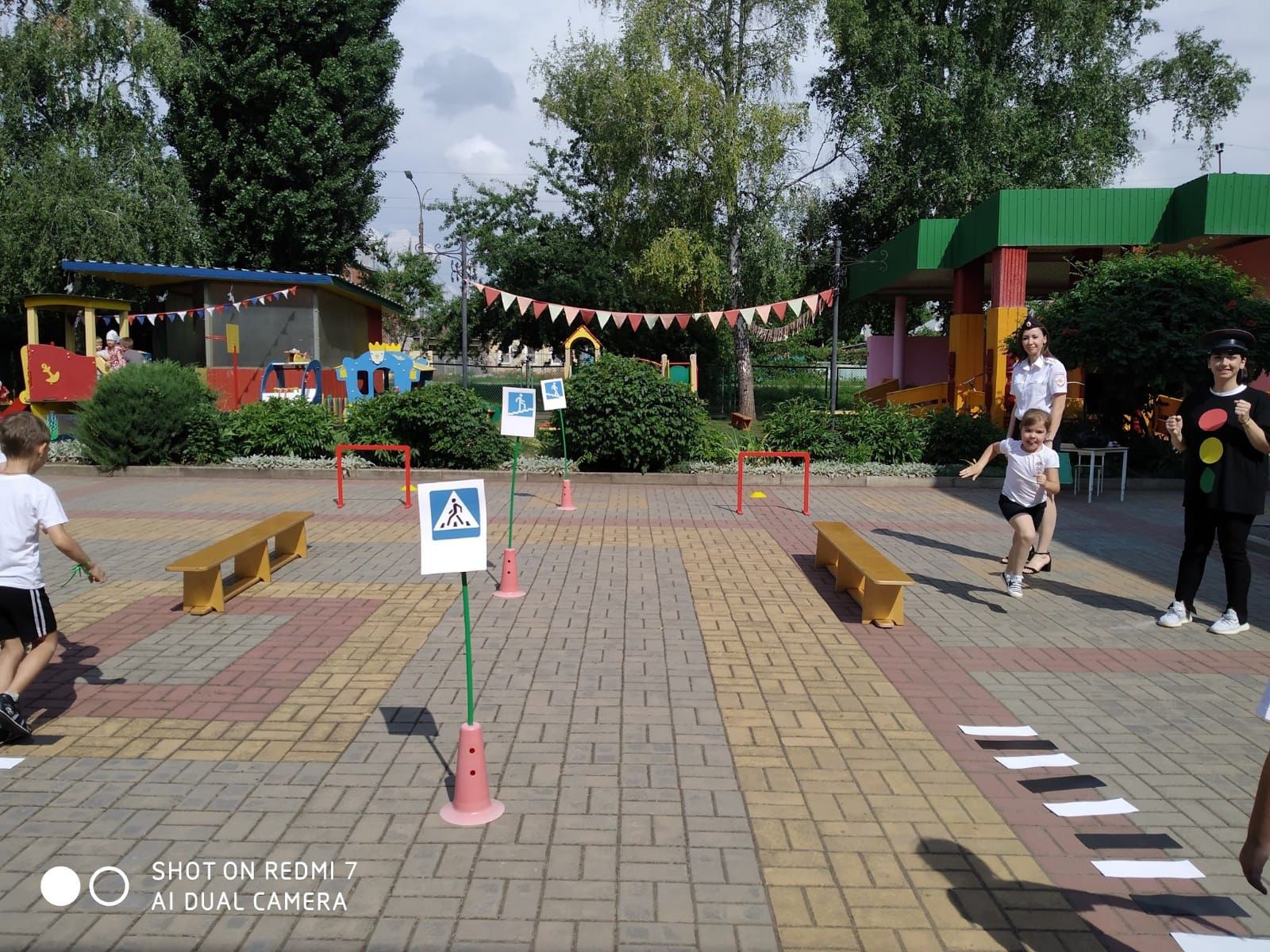 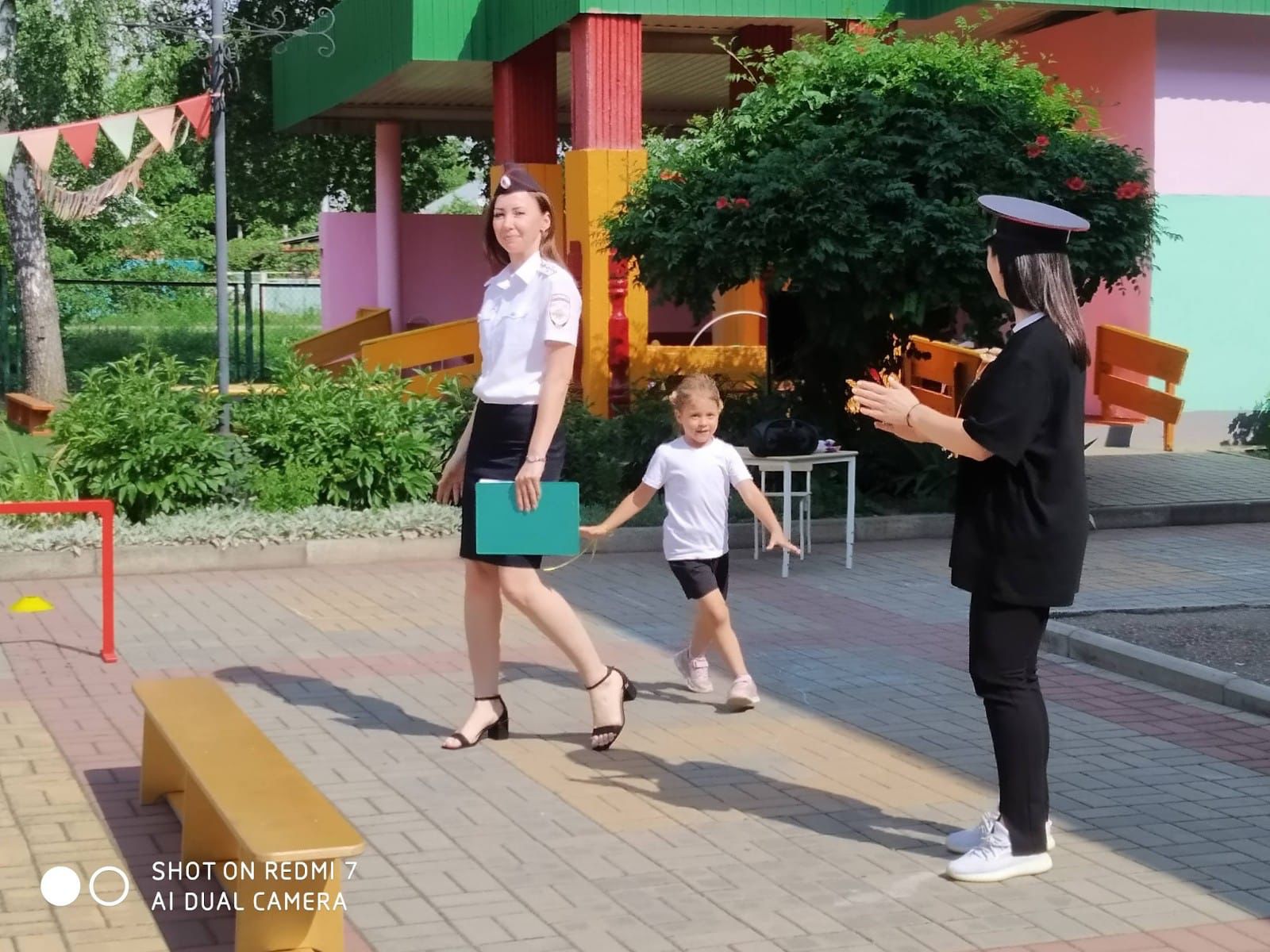 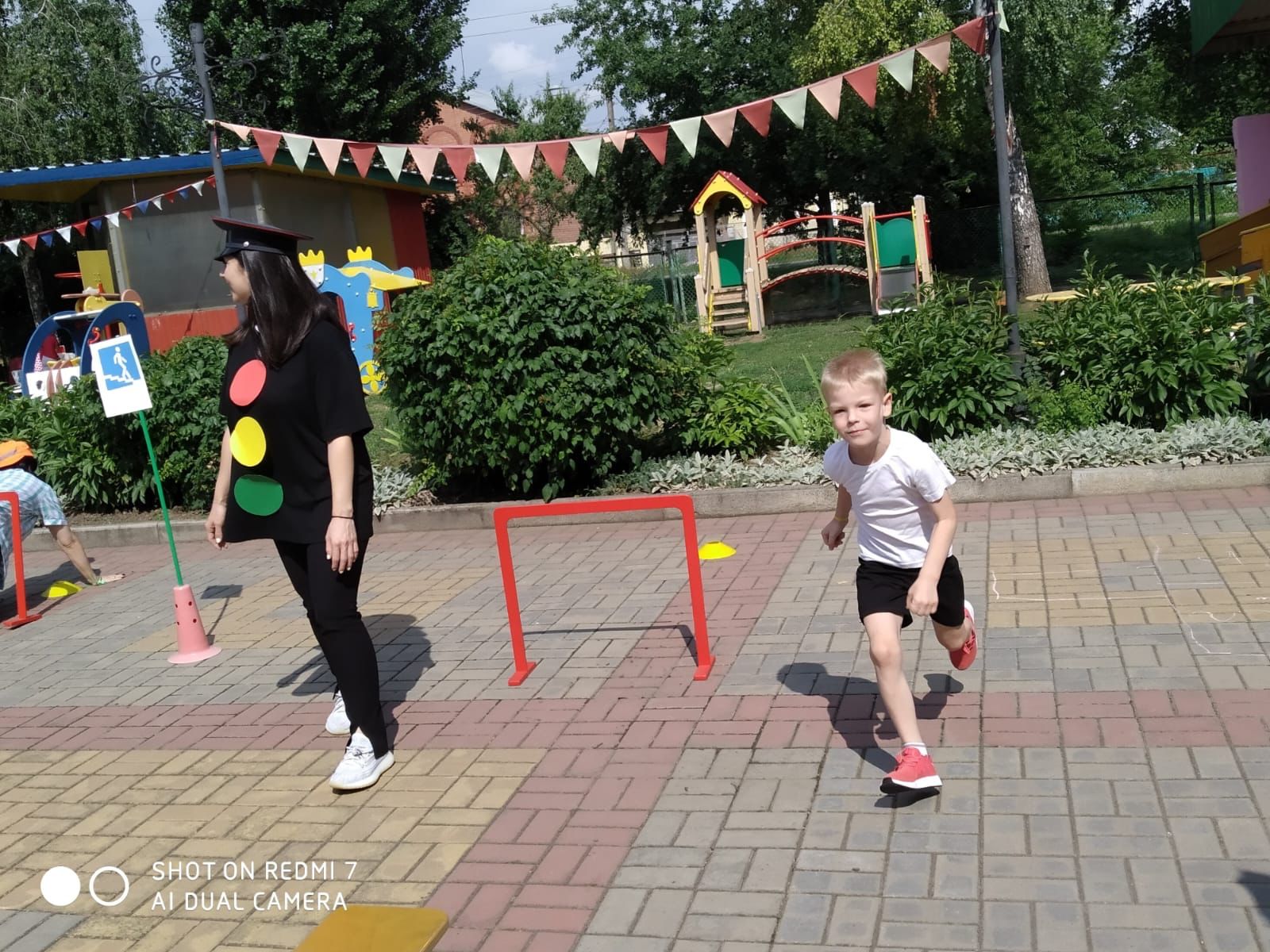 
4. Эстафета «Экзамен Змейка» (поставить знак «Велосипедная дорожка»)Велущий:- Вы все знаете, что на самокатах, велосипедах можно кататься только по велосипедным дорожкам и тротуарам. Можно ли переходить дорогу на велосипеде? Нет, нужно обязательно слезть с велосипеда и везти его рядом. А сегодня мы будем принимать у вас экзамен, как вы умеете осторожно ездить на самокатах, не задевая фишки (ставятся фишки , дети едут змейкой, объезжают последнюю фишку и обратно едут по прямой).                                   Светофорик: -  Прокатись-ка веселей.                           Ехать нужно аккуратно!                          Фишку ты мою не сбей!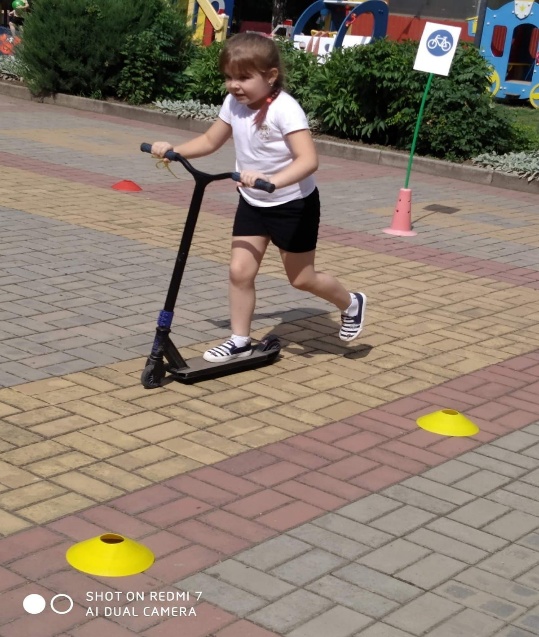 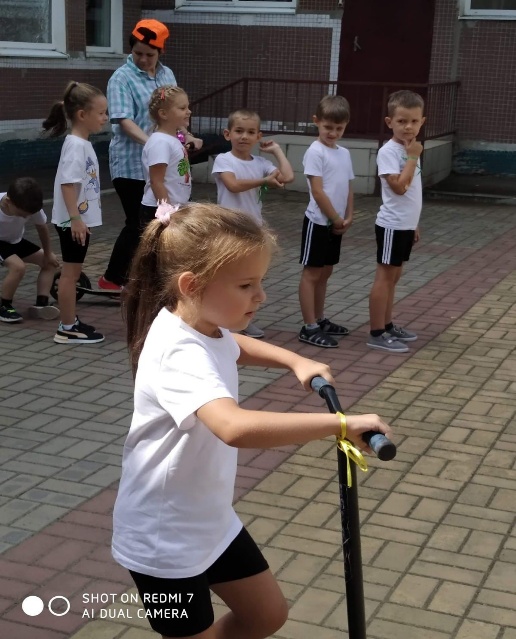 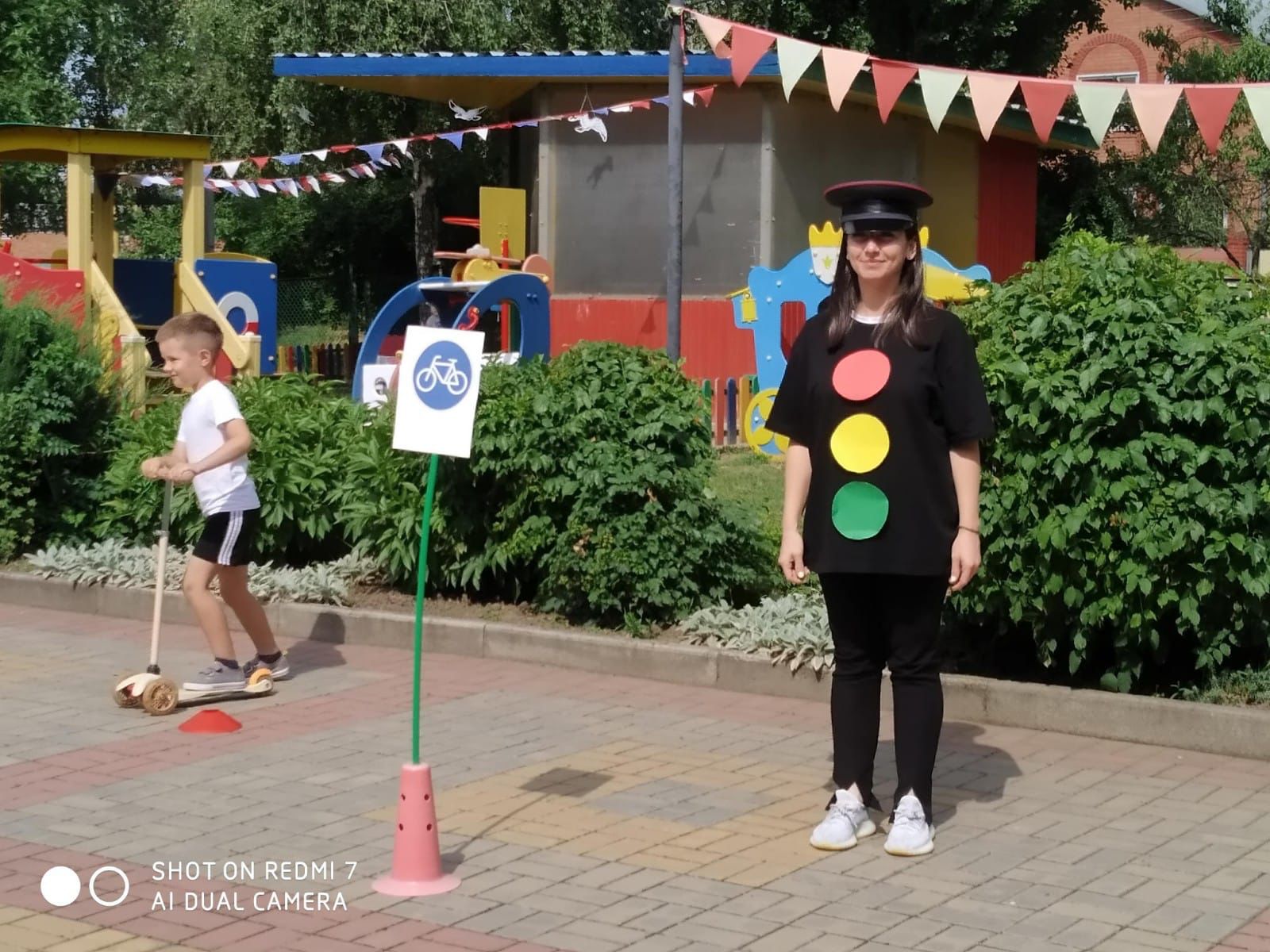 5. Эстафета «В автобусе» (поставить знак «Автобусная остановка»).
Ведущий: - Ребята, вам надо выбрать водителя автобуса, который будет перевозить людей с остановки на остановку.Правила. Обруч - это автобус. Везти надо по одному пассажиру. Водитель встаёт на противоположную сторону, дети остаются на своей.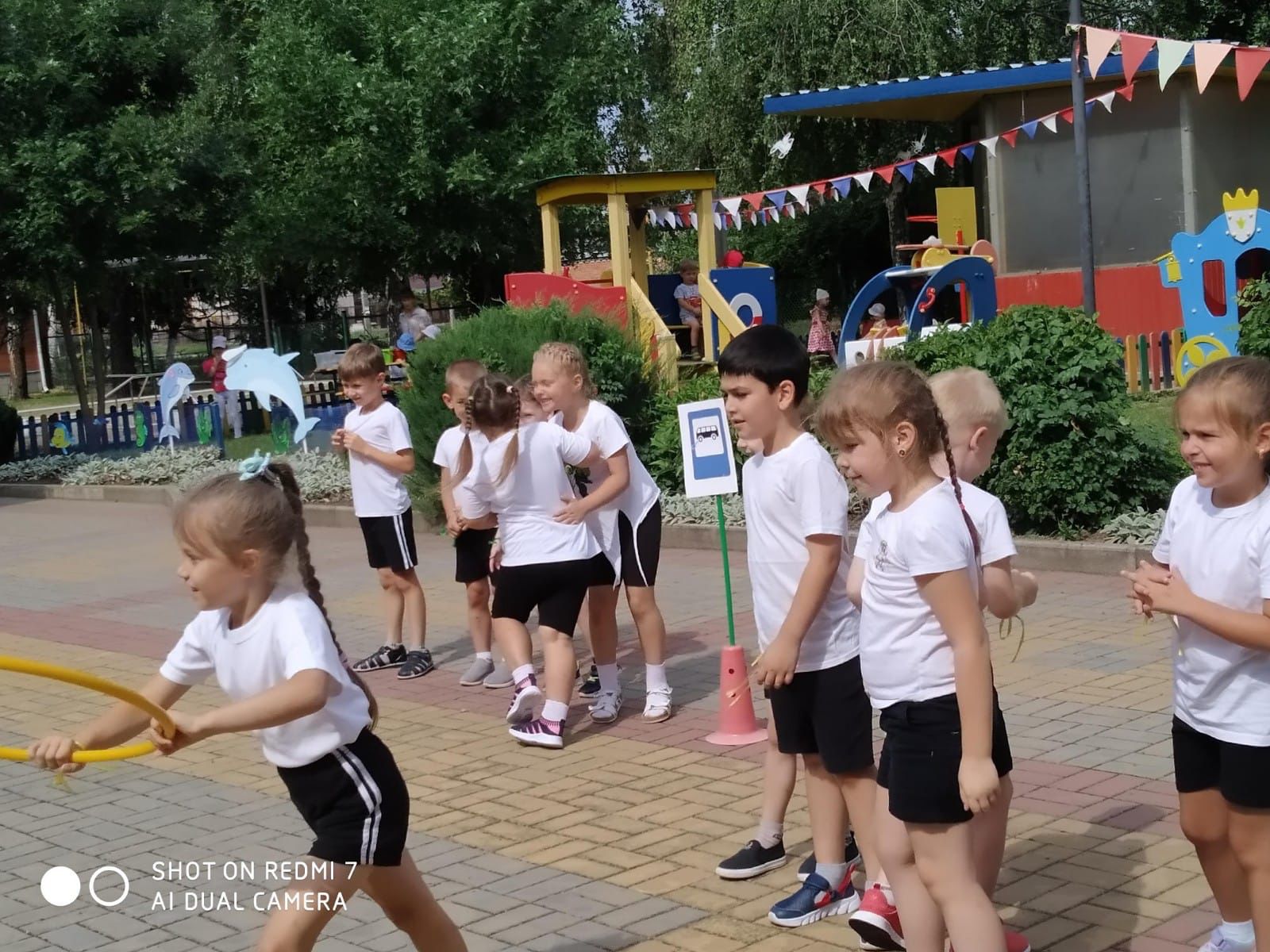 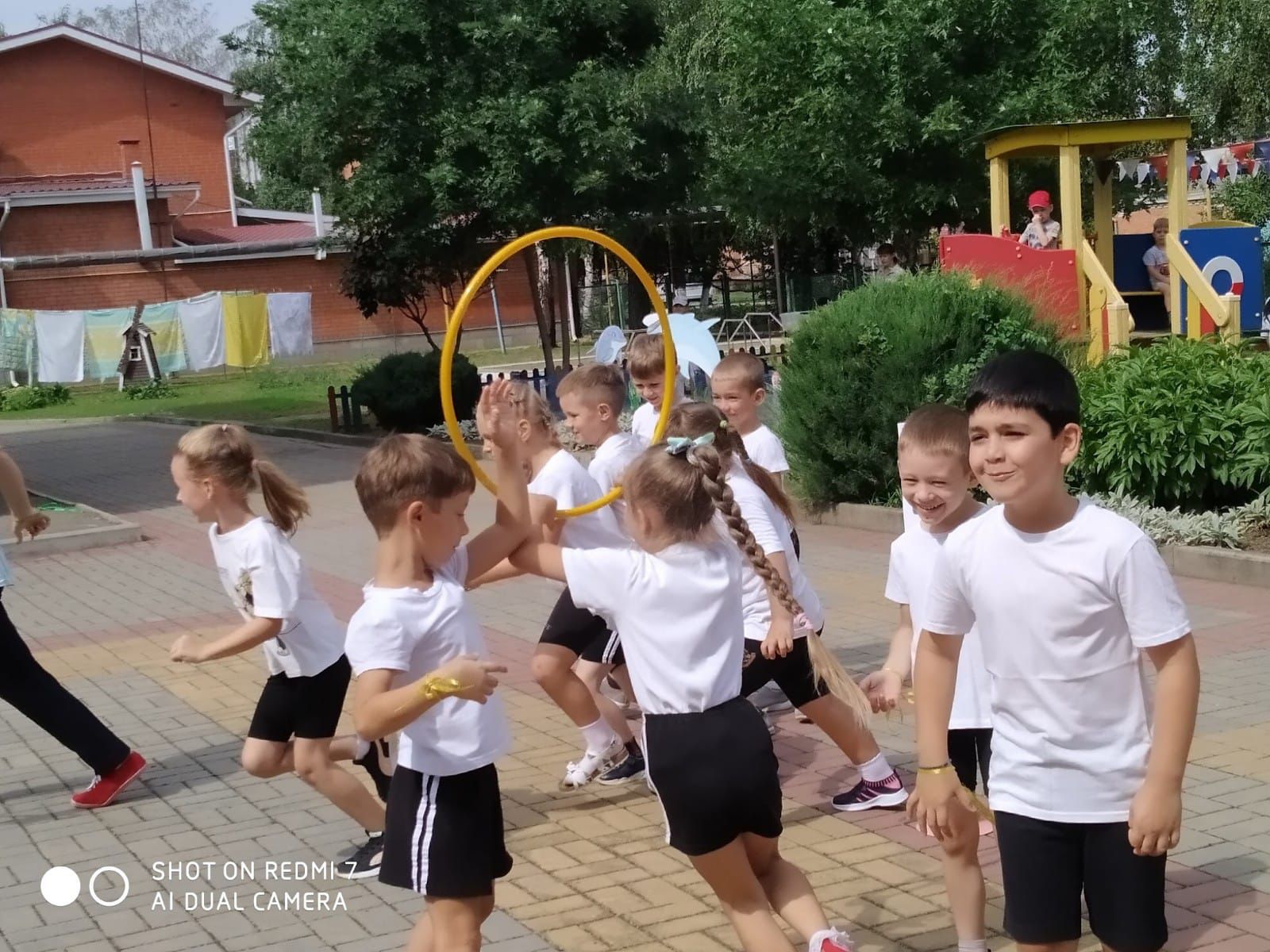 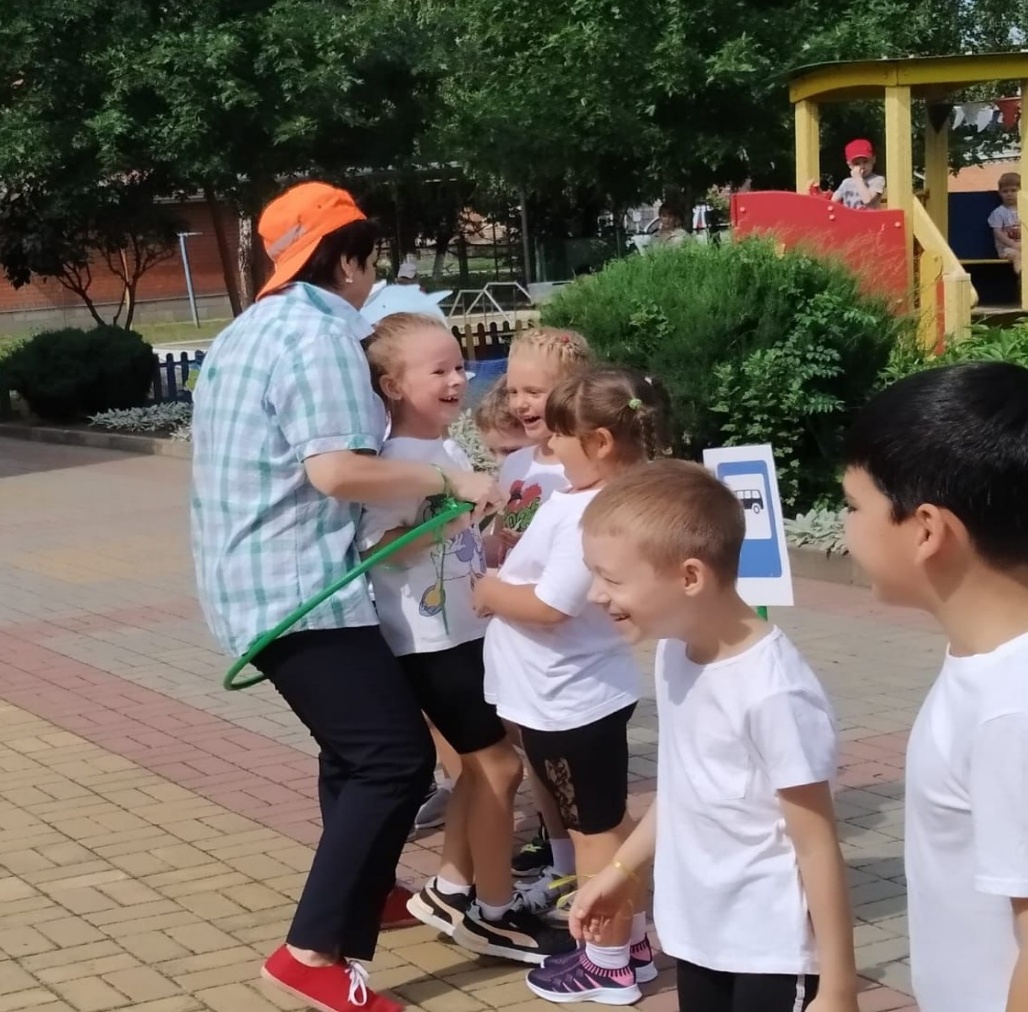 6. Игра  «Это я, это я, это все мои друзья!»Инспектор безопасности дорожного движения :-  На дороге главное- внимание. Я предлагаю поиграть в игру «Это я, это я, это все мои друзья!»,  Я зачитываю вопросы, дружно отвечаете, если согласны:
«Это я, это я, это все мои друзья!», если не согласны – молчите.
-Кто из вас идет вперед только там, где переход?
-Кто всегда бежит вперед, или просто отстает?
-Кто шагает без разбора на сигналы светофора?
-Кто дорогу перейдёт только там, где переход?
-Кто играет в мяч весёлый на дороге перед домом?
-Правила, мы изучаем, их всегда мы соблюдаем.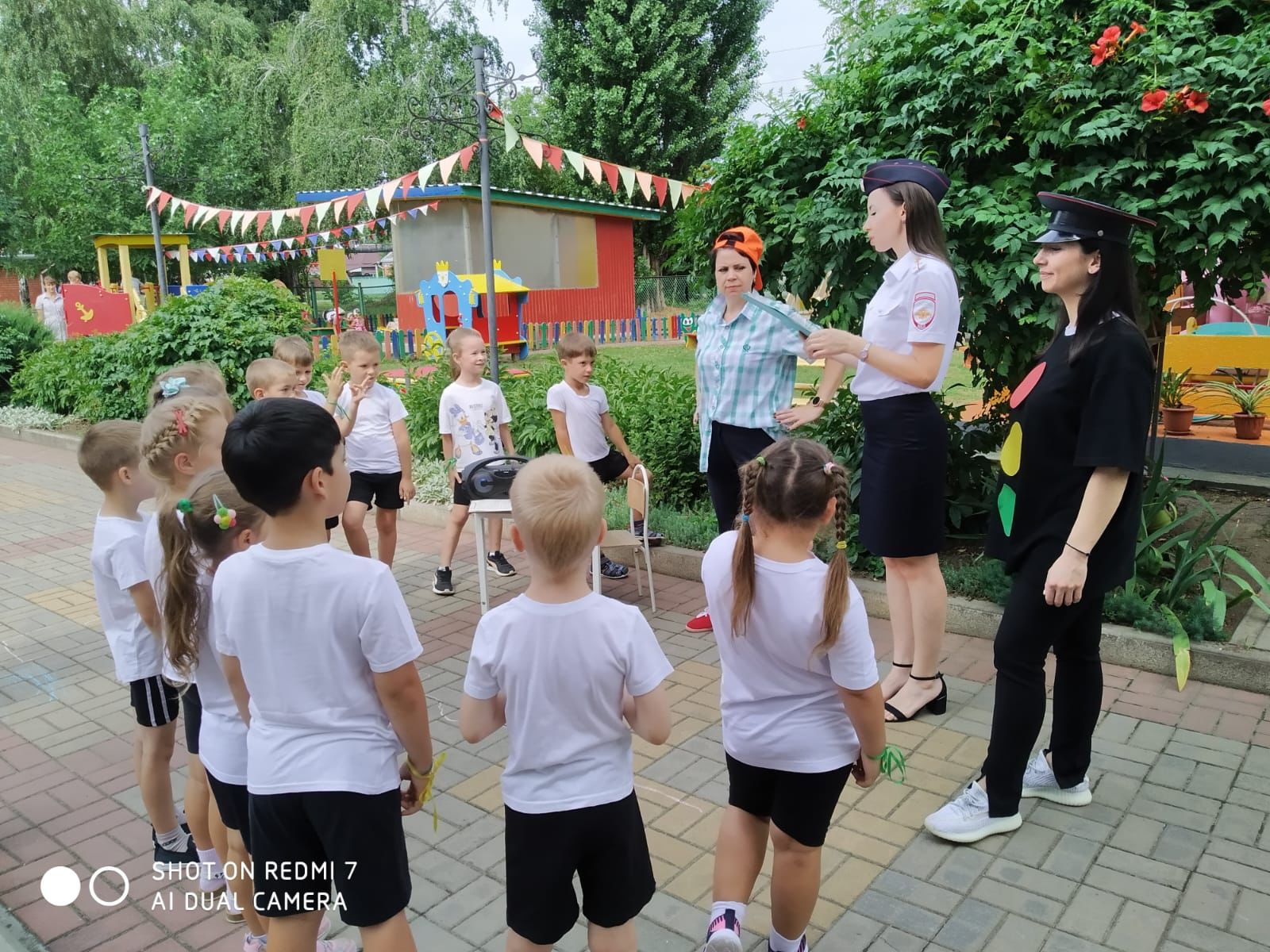 Светофорик :- Молодцы, ребята. Ну, что Непослуха, ты всё понял? Будешь впредь правила дорожного движения выполнять? Будешь ли обращать внимание на дорожные знаки? И памятку мы тебе дадим, будешь читать и помнить правила поведения на дороге!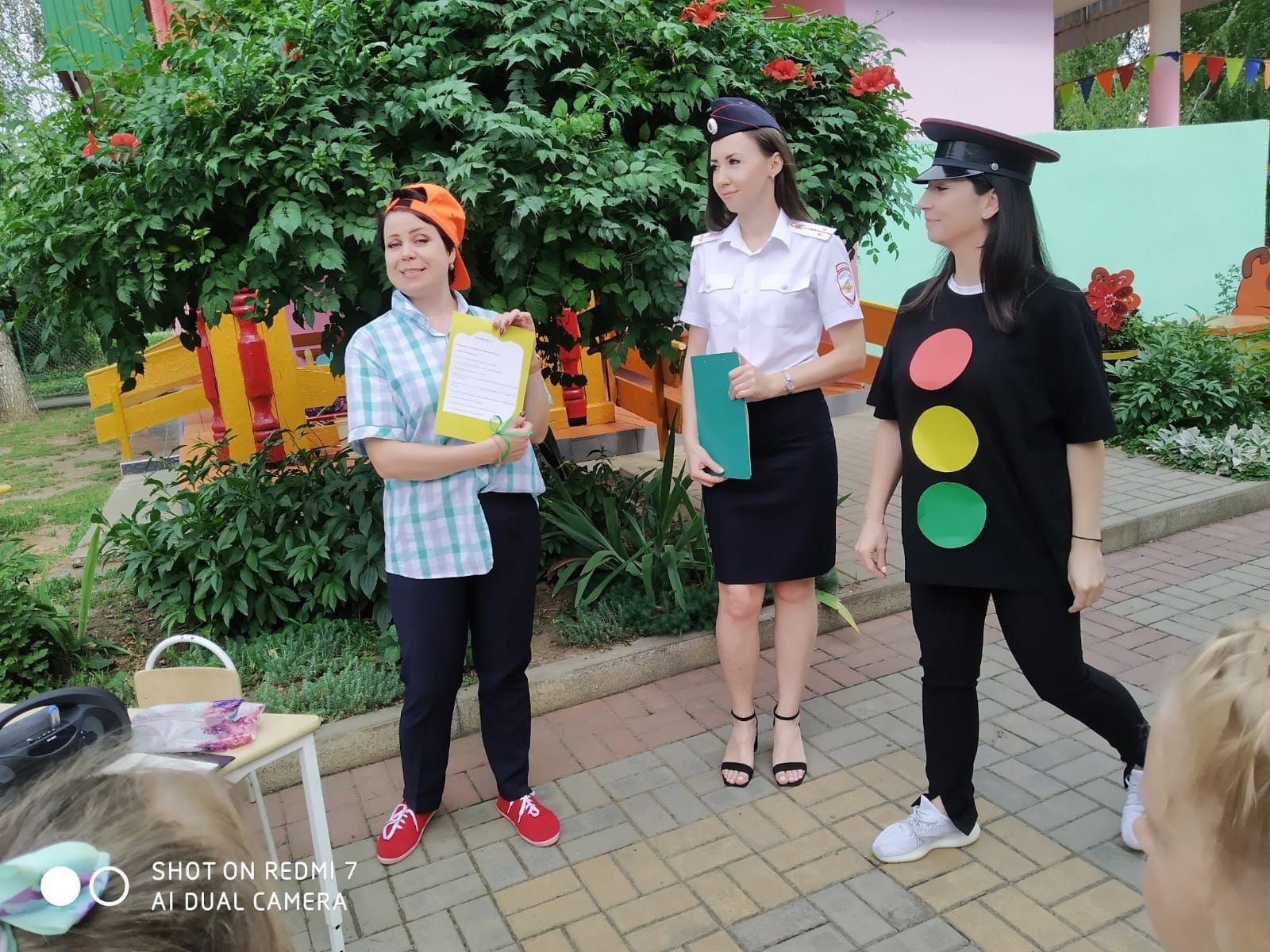 
Непослуха: - Какие вы все молодцы! Много знаете, дружно и весело играете, помогаете друг другу! И я сегодня много, что узнал.Теперь буду внимательней и аккуратней на дороге! Спасибо вам за помощь! Мне пора возвращаться в сказку! До свидания, до новой встречи!Дети: - До,свидания!Инспектор безопасности дорожного движения :-Молодцы ребята! Вы запомнили основные правила дорожного движения, выучили знаки и сигналы светофора. Желаю вам быть послушными пешеходами и соблюдать ПДД.                      Есть у нас значок такой - фликер называется,                      Но значок он не простой –светоотражающий!                   Фликер – это знак такой: очень нужный нам с тобой.
                   С наступленьем темноты будешь с ним заметен ты!
                  Отразит машины свет  и избавит нас от бед.
                  Прикрепи его к одежде и шагай дорогой прежней.Инспектор безопасности дорожного движения ,Светофорик, дарят детям смайлики- фликеры ,прощаются с детьми и уходят.Звучит песня «Песня дорожных знаков»(сл. М. Садовского, муз. О. Хромушина)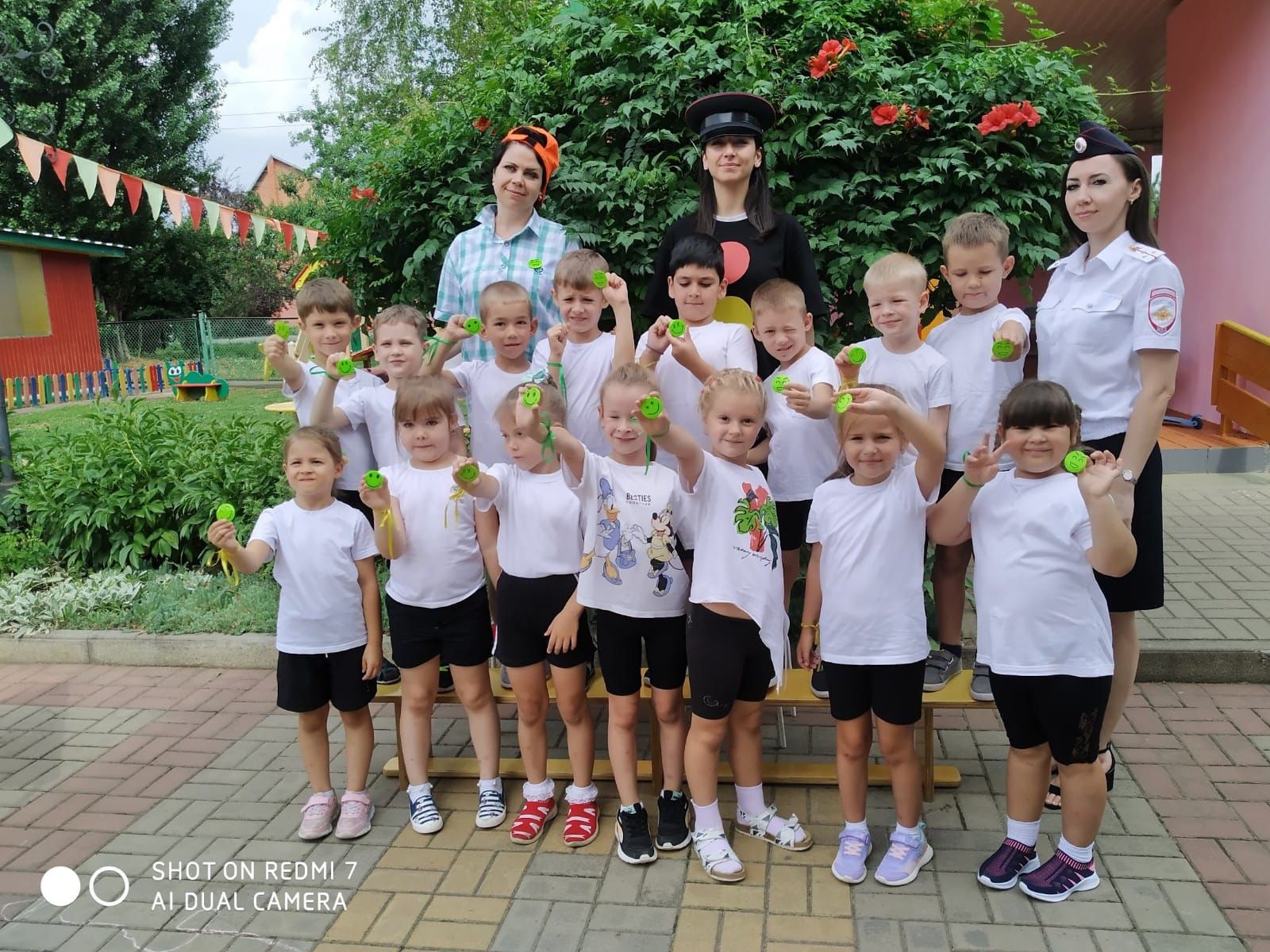 